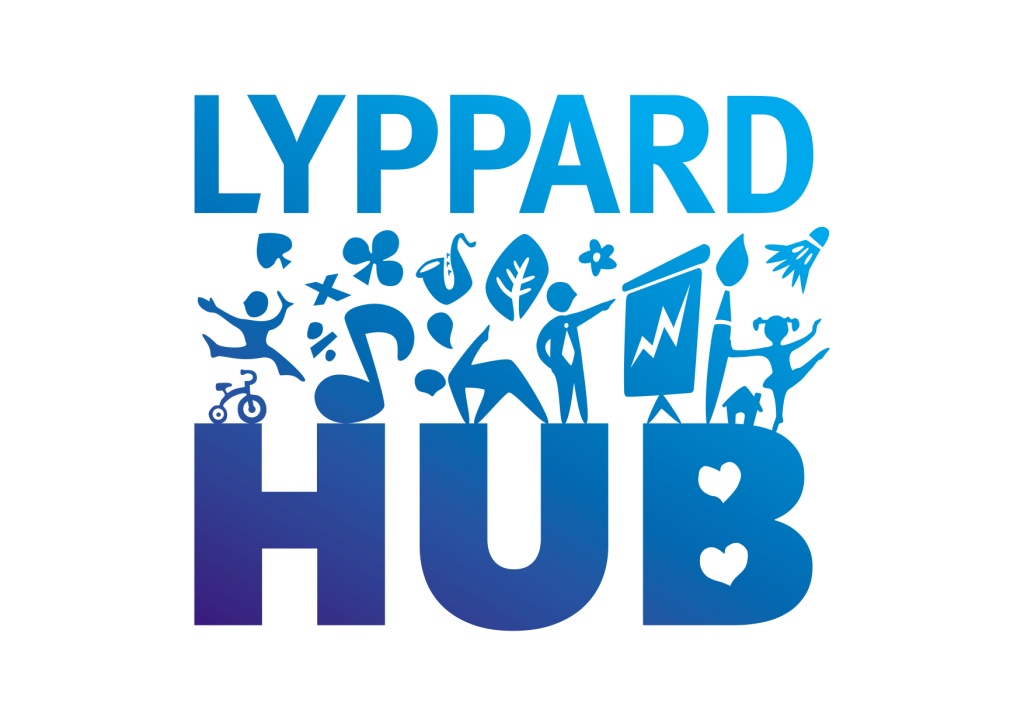 April 2015Thank you for your interest in this vacancy, we look forward to receiving your completed application form and equal opportunities form.Please complete and return the application form to us by Monday 4th of May 2015. We will accept your application at reception, via post or by email to mo@lyppardhub.co.uk.  CV’s are not acceptable.Short-listing will take place from Tuesday 5th May 2015.  If you have not heard from us by Friday 8th May 2015, please assume you have not been short-listed for interview on this occasion. Mo BaylissCentre ManagerLyppard HubAnkerage GreenWorcesterWR4 0DZT: 01905 616841E: mo@lyppardhub.co.ukWeb: www.lyppardhub.co.ukEvening Centre Assistant (to January 2016)£6.94 per hourWe are recruiting for a new member of staff to join our team working in the centre on a Thursday evening from 5pm to approx 10.15pm.    The successful candidate must also be flexible to cover other evenings during the week to cover occasional holidays or sick leave. You will be over 18 years of age, friendly and welcoming and enjoy working with the public in a customer service environment. Previous experience of customer service, cash handling and IT skills would be desirable.  You will be required to carry out basic office duties, reception duties, assisting user groups, moving furniture and will be responsible for locking the building up safely when all groups have left.If you are interested in this position please ask for an application pack at reception or you can download the pack at: www.lyppardhub.co.uk/vacancies Closing date for this vacancy is Monday 4th May 2015Job DescriptionPost: Centre AssistantReporting to: Deputy ManagerGeneral reception duties:Answering/assisting members of the public in receptionAnswering the telephoneTaking party bookings/general bookingsFax/photocopying etcTaking paymentsEnd of shift cashing upSimple administrative tasks Keeping reception area tidyEnsuring information leaflets are available Duties in the centre:Assisting user groups with any queries or issuesSetting/clearing away rooms for user groupsMoving furnitureSetting up/putting away inflatable equipment if requiredEnsuring notice boards are up-to-dateAssisting to create displays/posters in the centreCleaning if required kitchen/centreOpening/closing the buildingLocking the building/setting the alarmWorking in the Community Centre can entail many other duties depending on what is happening. This gives a simple overview of what this post involves.Lyppard Grange Community Centre Ltd T/as Lyppard HubJob application formPost applying for: Centre AssistantPersonal informationFull Name:Address:Contact phone number:Contact email address:Preferred working arrangement:	Full time	Part time	Job ShareIf job share, please detail preferred arrangements:QualificationsPlease give details of any educational or professional qualifications that you hold.Please use an additional sheet if necessary.Current EmploymentPrevious EmploymentPlease give details of your employment history, starting with the most recent.  Please also explain any significant gaps in your employment history.If necessary, please continue on an additional sheet.Other qualificationsPlease give details of any other skills, abilities, knowledge or experience you have that you believe will be relevant to this position.  Use an additional sheet if necessary.Other informationPlease let us know of any other information that might be relevant to your application and why you are applying for this vacancy.ReferencesPlease give us details of two people who are prepared to act as referees.  These people should not be family members and one should be your current or most recent employer.  Referees will not be contacted unless you are successful at interview.Rehabilitation of OffendersThe Rehabilitation of Offenders Act 1974 allows certain people to consider their criminal convictions as ‘spent’ meaning that they don’t have to reveal those convictions when applying for jobs.  This job is exempt from the provisions of the Act in order to protect the public.  As such you need to inform us of any criminal convictions you have received.  Any of the information you give us will be treated as confidential and will not necessarily mean that your application will fail.Have you ever been convicted of a criminal offence?	YES		NOIf yes, please give details:StatusAre you currently eligible for employment in the UK? Y/NPlease state what documentation you can provide to demonstrate this, eg British passport/European Economic Area identity card/full birth certificate/passport or travel document showing an authorisation to reside and work in the UK: DeclarationI hereby confirm that the information I have provided in this application is, to the best of my knowledge, accurate and true.  I understand that if I give any false or misleading information that my application may be rejected or, if I am offered a job, it might lead to dismissal.Signed _____________________________________Date     _____________________________________Equal OpportunitiesLyppard Grange Community Centre Ltd is an equal opportunities employer and is committed to ensuring that our recruitment process is open, fair and not influenced by irrelevant considerations.  To that end an Equal Opportunities Recruitment Monitoring Form will be sent to each applicant.Lyppard Grange Community Centre LtdEqual opportunities monitoring formThis section of the application form will be detached and used solely for monitoring purposes.
Lyppard Grange Community Centre recognises and actively promotes the benefits of a diverse workforce and is committed to treating all employees with dignity and respect regardless of race, gender, disability, age, sexual orientation, religion or belief. We therefore welcome applications from all sections of the community.Please tick the boxes which describe you most closely:Date of birthEstablishmentQualificationGrade achievedDate awardedJob Title:Name of Employer:Address of Employer:Date started:Please give an outline of the duties and responsibilities of your current job:Notice period required:Position heldName of EmployerDuties and responsibilitiesStart date and finish dateReason for leaving